16.09.2013                                         пос. Чкаловский                                № 63–пОб утверждении заключения о результатах  публичных слушаний порассмотрению проекта генерального плана муниципального образования Чкаловский сельсоветНа основании статей 24, 28 Градостроительного кодекса Российской Федерации от 29.12.2004 № 190 – ФЗ, статьи 14, 28 Федерального закона от 06.10.2003 № 131-ФЗ «Об общих принципах организации местного самоуправления в Российской Федерации», руководствуясь ст.14 Устава муниципального образования Чкаловский сельсовет:1. Утвердить заключение о результатах  публичных слушаний по рассмотрению проекта генерального плана муниципального образования Чкаловский сельсовет согласно приложению.2. Настоящее постановление вступает в силу с момента его опубликования в газете «Родные просторы»  и подлежит размещению на  сайте администрации муниципального образования Чкаловский сельсовет в сети «Интернет»3. Контроль за исполнением настоящего постановления оставляю за собой.Приложение: текст заключенияРазослано:  в прокуратуру Асекеевского  района,  в дело – 3, на информационные стенды -4 экз., на сайт в сети «Интернет»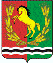 АДМИНИСТРАЦИЯМУНИЦИПАЛЬНОГО ОБРАЗОВАНИЯ ЧКАЛОВСКИЙ  СЕЛЬСОВЕТ АСЕКЕВСКОГО РАЙОНА ОРЕНБУРГСКОЙ ОБЛАСТИП О С Т А Н О В Л Е Н И ЕГлава сельсовета                                           С.А.Исайчев